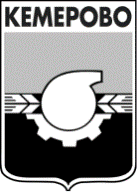 АДМИНИСТРАЦИЯ ГОРОДА КЕМЕРОВОПОСТАНОВЛЕНИЕот 06.02.2019 № 223О внесении изменений в постановлениеадминистрации города Кемерово от 21.04.2011 № 48 «О создании эвакуационной комиссии города Кемерово»В связи с кадровыми изменениями в администрации города Кемерово, в соответствии со статьей 45 Устава города Кемерово 1. Внести изменения в приложение № 2 к постановлению администрации города Кемерово от 21.04.2011 № 48 «О создании эвакуационной комиссии города Кемерово»: 1.1. Исключить из состава эвакуационной комиссии города Кемерово Дубровского Александра Геннадьевича.1.2. Ввести в состав эвакуационной комиссии города Кемерово Хрулёва Алексея Алексеевича, старшего инженера отделения организационной службы подготовки и пожаротушения отряда ФГКУ «1 отряд Федеральной противопожарной службы по Кемеровской области», в качестве заместителя председателя эвакуационной комиссии (по согласованию).2. Комитету по работе со средствами массовой информации администрации города Кемерово (Е.А. Дубкова) обеспечить официальное опубликование настоящего постановления.         	3. Контроль за исполнением настоящего постановления возложить на заместителя Главы города по социальным вопросам О.В. Коваленко.Глава города                                                                                           И.В. Середюк